Аналитическая справка по итогам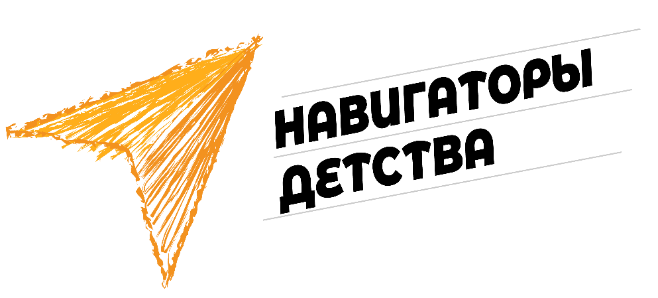 реализации проекта «Навигаторы детства» в муниципальном городском округе Евпаторияв МБОУ «СШ№16 им. С.Иванова»за май 2023 учебного года  В соответствии с поручением Президента Российской Федерации от 26 июня 2022 г. № Пр-1117 в 17 общеобразовательных организациях муниципального городского округа Евпатория с 2022/2023 учебного года введена   должность советника директора по воспитанию и взаимодействию с детскими общественными объединениями. Данная должность введена в рамках федерального проекта «Патриотическое воспитание граждан Российской Федерации», который входит в национальный проект Образование».Шалацкая Кристина Викторовна прошла обучение на сайте Корпоративного университета РДШ по программе «Реализация проектов и мероприятий Российского движения школьников в практике воспитательной работы в общественной организации», приняла участие в реализации Всероссийского проекта по ранней профессиональной ориентации обучающихся 6-11 классов «Билет в будущее» в качестве педагога-навигатора проекта, прошла повышение квалификации по программе «Программирование воспитания в общеобразовательных организациях». В апреле 2022/2023 учебного года в Муниципальном бюджетном общеобразовательном учреждении «СШ №16 им. С.Иванова» города Евпатории Республики Крым» советником директора по воспитанию и взаимодействию с детскими объединениями Шалацкой Кристиной Викторовной (далее – Советник) с целью реализации проекта «Навигаторы детства» в социальной сети в «ВКонтакте» города Евпатории за май месяц сделано 42 публикации с уникальными #НДК_май7 и #МБОУСШ16.Также с уникальным #НДК_май7 было продублировано еще 21 публикация в группы: https://vk.com/public214910068https://vk.com/evpobrazИтого: 63 публикации.       С целью административной и методической поддержки работы советника директора по воспитанию и взаимодействию с детскими общественными объединениями МБОУ «СШ №16 им. С.Иванова» проведены следующие мероприятия:1.Еженедельно советник директора МБОУ «СШ №16 им. С.Иванова» присутствовала на совещаниях с советниками директоров по воспитанию и взаимодействию с детскими общественными объединениями.2. Проводились совместные совещания советника директора по воспитанию и работе с детскими объединениями МБОУ «СШ №16 им. С.Иванова» с директором и заместителем директора по воспитательной работе МБОУ «СШ №16 им. С.Иванова».3. Проводились индивидуальные консультации советника директора МБОУ «СШ №16 им. С.Иванова» с классными руководителями, по вопросам реализации воспитательной работы в школе, педагогами-организаторами, социальным педагогом и педагогом-психологом.4. Продолжается реализация образовательного проекта Всероссийской программы «Орлята России».5. Постоянно в срок муниципальному куратору предоставляются сбор аналитических данных по дням единых действий.Советником директора по воспитанию и взаимодействию с детскими общественными объединениями МБОУ «СШ№16 им. С.Иванова» успешно транслируются федеральные проекты флагманы проекта «Навигаторы детства»:В программу «Орлята России» на данный момент входит 4 класс (32 человека) и классный руководитель – Козинец Н.В. В конце 2022 г. участникам проекта торжественно вручили 30 значков «Орлята России»:https://vk.com/school16_evpatoria?w=wall-216311881_159 Обучение по программе «Орлята России» прошли все учителя начальной школы (сертификаты).Советник директора по воспитанию и взаимодействию с детскими общественными объединениями Евпатории принимала участие в воспитательных и патриотических мероприятиях федерального, регионального и муниципального уровней с целью популяризации проекта «Навигаторы детства».Федеральный уровень:С ноября по понедельникам советником г. Евпатории проводились занятия из цикла внеурочной деятельности «Разговоры о важном» с детьми из Херсонской области и Юга Украины.МБОУ «СШ№16 им. С.Иванова» продолжает активно участвовать в акции «Мы вместе. Дети», отправляя на фронт «Посылки солдатам», гуманитарную помощь: https://vk.com/school16_evpatoria?w=wall-216311881_378Совместно с советником директора по воспитательной работе учащиеся МБОУ «СШ№16 им. С.Иванова» г. Евпатории приняли участие в патриотической акции «Талисманы добра»»:https://vk.com/school16_evpatoria?w=wall-216311881_488Совместно с советником директора по воспитательной работе учащиеся МБОУ «СШ№16 им. С.Иванова» г. Евпатории приняли участие в патриотическом марафоне «Наша Победа»: https://vk.com/school16_evpatoria?w=wall-216311881_389Совместно с советником директора по воспитательной работе учащиеся МБОУ «СШ№16 им. С.Иванова» г. Евпатории приняли участие в акции «Окна Победы»: https://vk.com/school16_evpatoria?w=wall-216311881_4086.Совместно с советником директора по воспитательной работе учащиеся МБОУ «СШ№16 им. С.Иванова» г. Евпатории приняли участие во Всероссийском открытом уроке на тему: «День Победы. Концерт у дома ветерана. Окна победы»: https://vk.com/school16_evpatoria?w=wall-216311881_421https://vk.com/public220121651?w=wall-220121651_1997. Совместно с советником директора по воспитательной работе учащиеся МБОУ «СШ№16 им. С.Иванова» г. Евпатории приняли участие во Всероссийской акции «Стена памяти» (съемка на «Первом» канале): https://vk.com/school16_evpatoria?w=wall-216311881_439https://vk.com/evpobraz?w=wall-215975256_26403.Региональный уровень: Советником директора по воспитанию и взаимодействию с детскими общественными объединениями МБОУ «СШ№16 им. С.Иванова» г. Евпатории в рамках проведения Дней единых действий активно реализовывались федеральные концепции (см. Аналитические данные). Советником директора по воспитанию и взаимодействию с детскими общественными объединениями МБОУ «СШ№16 им. С.Иванова» организовано проведение открытого мероприятия, почтить память россиян, исполнявших служебный долг за пределами Отечества:https://vk.com/school16_evpatoria?w=wall-216311881_214Советником директора по воспитанию и взаимодействию с детскими общественными объединениями МБОУ «СШ№16 им. С.Иванова» г. Евпатории реализовано участие детей в Диктанте Победы: https://vk.com/wall-220121651_21https://vk.com/school16_evpatoria?w=wall-216311881_388Муниципальный уровень:Еженедельно в МБОУ «СШ№16 им. С.Иванова» при поддержке советника директора проводились линейки:https://vk.com/evpobraz?w=wall-215975256_2603https://vk.com/wall-214910068_98645Еженедельно, при поддержке советника директора МБОУ «СШ№16 им. С.Иванова», по понедельникам классными руководителями проводились занятия из цикла внеурочной деятельности «Разговоры о важном»:https://vk.com/evpobraz?w=wall-215975256_2603         https://vk.com/school16_evpatoria?w=wall-216311881_263         https://vk.com/school16_evpatoria?w=wall-216311881_294Проведен ряд мероприятий в рамках празднования Дня Победы:В рамках мероприятий ко Дню Победы, советник директора по воспитательной работе и учащиеся приняли участие в посещении школьного музея с экскурсией от старшеклассников:https://vk.com/school16_evpatoria?w=wall-216311881_416https://vk.com/wall-220121651_173В рамках мероприятий обучающихся профильных классов, советник директора по воспитательной работе с учащимися 10 класса (психолого-педагогического класса) приняли участие в ДОП "Весенняя психологическая школа" на базе Евпаторийского института социальных наук ФГАОУ ВО "Крымского федерального университета имени В.И.Вернадского": https://vk.com/school16_evpatoria?w=wall-216311881_301В рамках образовательного проекта «Патриоты Отечества», учащиеся кадетского класса приняли участие в телемосте: https://vk.com/evpobraz?w=wall-215975256_2402            https://vk.com/school16_evpatoria?w=wall-216311881_353Совместно с советником директора по воспитательной работе и президентом школы приняли участие в посещении учащимися домов ветеранов с поздравлениями: https://vk.com/evpobraz?w=wall-215975256_2636https://vk.com/school16_evpatoria?w=wall-216311881_435В рамках мероприятий ко Дню Победы, советник директора по воспитательной работе, классный руководитель и учащиеся класса приняли участие в видеопоздравлении с 9 мая от класса:https://vk.com/evpobraz?w=wall-215975256_2684https://vk.com/school16_evpatoria?w=wall-216311881_436 К.В.ШалацкаяОтчет о проведении мероприятии в 2023 годув мае МБОУ СШ №16 им. С.ИвановаИсп. Шалацкая К.В.Тел. +7 978 814 76 91ДатаШколаКол-во детей-уч.Кол-во детей-орг.Кол-вородителей-уч.Кол-вородителей-организаторовКол-воетей группы рискаКол-во педагогов, прин. участиеСсылки на размещение материалов на сайте организации, соц. сетях01.05.2023.Международный день трудящихся.12393512102https://vk.com/school16_evpatoria?w=wall-216311881_414https://vk.com/evpobraz?w=wall-215975256_2566https://vk.com/public220121651?w=wall-220121651_12902.05.2023-09.05.2023.Посещение школьного музея с экскурсией от старшеклассников12397342214https://vk.com/school16_evpatoria?w=wall-216311881_416https://vk.com/wall-220121651_173https://vk.com/evpobraz?w=wall-215975256_258304.05.2023.Линейка. Бессмертный полк. Разговоры о важном.1239942977438https://vk.com/evpobraz?w=wall-215975256_2603https://vk.com/school16_evpatoria?w=wall-216311881_43304.05.2023Акция «Песнь под окнами ветерана»12393411102https://vk.com/school16_evpatoria?w=wall-216311881_421https://vk.com/public220121651?w=wall-220121651_199https://vk.com/wall-215975256_260604.05.2023Торжественное мероприятие, посвященное Дню Победы + Бессмертный полк (продолжение)1239120115617346https://vk.com/school16_evpatoria?w=wall-216311881_42204.05.2023-05.05.2023 г.Посещение учащими домов ветеранов.123943653319https://vk.com/evpobraz?w=wall-215975256_2636https://vk.com/school16_evpatoria?w=wall-216311881_435https://vk.com/wall-214910068_11921905.05.2023г. Посещение выставки военной техники под открытым небом, чтобы поклониться героям Великой Отечественной войны12393324401https://vk.com/school16_evpatoria?w=wall-216311881_438https://vk.com/evpobraz?w=wall-215975256_2641https://vk.com/public220121651?w=wall-220121651_250https://vk.com/wall-214910068_11934005.05.2023Всероссийская акция «Стена памяти»1239110301https://vk.com/school16_evpatoria?w=wall-216311881_439https://vk.com/evpobraz?w=wall-215975256_2640https://vk.com/public220121651?w=wall-220121651_24605.05.2023Видео-поздравление с 9 Мая от 1-Г класса12393515201https://vk.com/evpobraz?w=wall-215975256_2684https://vk.com/school16_evpatoria?w=wall-216311881_43619.05.2023День детских общественных объединений.123946719103https://vk.com/wall-214910068_125032https://vk.com/school16_evpatoria?w=wall-216311881_479